YOUR PARISH COUNCIL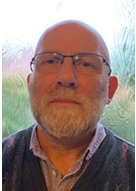 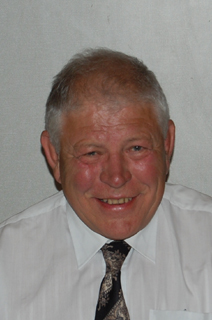 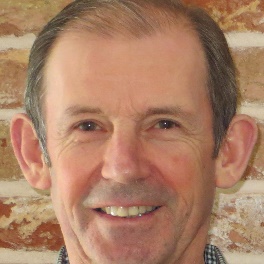 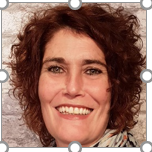 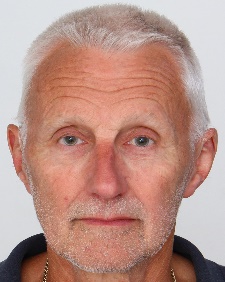 